Образовательное событие в первой младшей группе №1 на тему:“В поисках Колобка”Воспитатель: Волченкова О. И.Дата проведения: 14. 05. 2014г.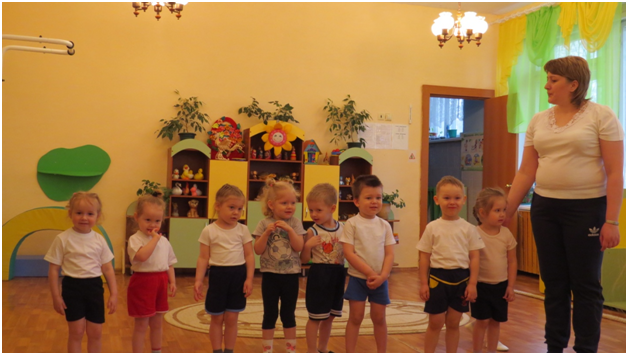 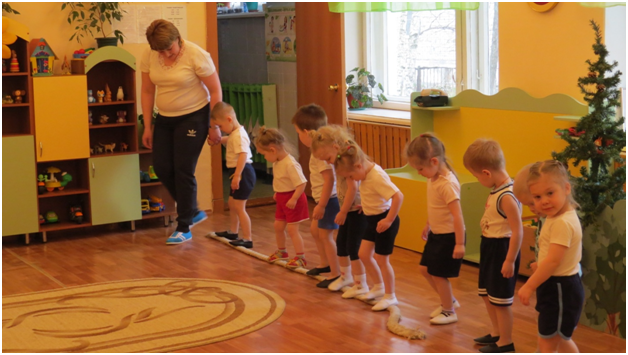 Программное содержание: обеспечить условия для комфортной двигательной активности детей.Цели и задачи: создать положительный эмоциональный настрой. Вызвать удовольствие от совместных действий с взрослыми. Совершенствовать детей в ходьбе и беге друг за другом. Развивать умение ориентироваться в пространстве, координацию движений. Формировать умение сохранять устойчивое положение тела, правильную осанку. Закрепить ходьбу, бег, движения.Воспитывать умение слышать и реагировать на сигнал, дружеское взаимоотношение, организованность.Место проведения: групповая комната.Одежда детей: футболка, шорты, носочки, чешки.Дети под музыку входят в зал, который представляет собой лес: елочки, в углу стоит домик дедушки и бабушки.1. Организационный момент.Воспитатель: Ребятки, посмотрите, к нам сегодня пришли гости. Давайте с ними поздороваемся.Здравствуйте ребята, милые друзья!Видеть вас сегодня, очень рада я!Я здороваюсь везде, дома и на улицеДаже, здравствуй, говорю, я соседской курице.Здравствуй солнце золотое!Здравствуй небо голубое!Здравствуй вольный ветерок!Здравствуй маленький дубок!Здравствуй утро!Здравствуй день!Нам здороваться не лень!Воспитатель: Ребятки, посмотрите, к нам в гости пришли еще дедушка и бабушка. Они очень расстроены. У них укатился Колобок. Ребятки, вы хотите помочь им вернуть колобка?Дети: Да!Дедушка и бабушка говорят: Колобок покатился вон туда, по тропинке в лес.2. Подвижная игра “По тропинке”.По ровненькой дорожке шагают наши ножкиВот так, вот такНоги выше поднимаем, через веточки шагаемА теперь по камушкам, прыг-скок, прыг-скок!Воспитатель: Ребятки, мы пришли с вами в лес. Смотрите, зайчик сидит, давайте с ним поздороваемся и спросим, видел ли он Колобка.Дети и воспитатель спрашивают.Воспитатель прикладывает игрушку зайца к уху и говорит, что зайчик видел колобка и скажет, в какую сторону он покатился, но вначале надо с  ним поиграть. Он немножко замерз.Воспитатель спрашивает у детей, хотят ли они поиграть с зайчиком.Дети: Да!Воспитатель: Дети. Давайте встанем в кружок и поиграем.3. Подвижная игра “Зайка”.Зайка серенький сидит и ушами шевелит.Вот так, вот так, он ушами шевелитЗайке холодно сидеть, нужно лапочки погреть.Хлоп-хлоп, хлоп-хлоп, нужно лапочки погреть.Зайке холодно стоять, нужно зайке поскакать.Прыг-скок, прыг-скок, нужно зайке поскакать.Воспитатель и дети: Вот наш зайка и согрелся, он говорит, что Колобок покатился в ту сторону.Воспитатель: Ой, ребятки, какая у нас преграда на пути повстречалась, давайте ее преодолеем “пролезаем под мостиком”.Воспитатель: Преодолели, молодцы! Давайте посмотрим, куда мы с вами попали, есть ли здесь кто!4. “Волк”.Воспитатель: Ой, дети, смотрите волк! Давайте с ним поздороваемся и спросим, про Колобка.Здравствуй волк! Подскажи нам, пожалуйста, куда покатился Колобок?Волк: Скажу, если вы попрыгаете для меня.Дети: Прыгают.Воспитатель: Ребятки, волк говорит, что ему очень понравилось, как вы прыгали. Волк видел Колобка. Он покатился в ту сторону.Воспитатель: Смотрите ребятки, бревно. Давайте через него перелезем. Ой, кто-то там спит, это медведь. Давайте подойдем к нему и спросим про Колобка.5. Игра.Воспитатель и дети собирают грибы, ягоды в корзинку, тихонечко ставят около медведя и на носочках уходят, руки на поясе. По дороге увидели следы.Воспитатель: Смотрите, чьи-то следы. Это наверное наш Колобок их оставил. Пойдемте по следам.По следам мы идем,Скоро Колобка найдем!Воспитатель: Вышли мы на поляну, смотрите, кто это?Дети: Лиса!6. “Лиса”Здравствуй кумушка-лиса, мы пришли за Колобком. Отпусти его с нами к дедушке и бабушке.Лиса: Ой, даже не знаю, скучно мне без него будет.Воспитатель и дети: А мы с тобой поиграем, тебе будет весело!7. “Игра с лисой”.Воспитатель: Ребятки, вставайте в кружок, поиграем с лисой.Ты катись наш Колобок, быстро- быстро по рукамУ кого наш Колобок, тот сейчас станцует нам!“у кого Колобок – танцует в кругу, остальные хлопают в ладоши”.Лиса: Ох! Ладно, забирайте!Воспитатель и дети: Спасибо! До свидания, лисичка.Воспитатель: Ребятки, нам надо вернуть Колобка дедушке с бабушкой. Давайте пойдем по той же тропинке, чтобы мы не заблудились.Воспитатель и дети шагают под музыку обратно по той же дорожке к дедушке и бабушке.8. “Возвращение Колобка”.Воспитатель и дети: Вот ваш дедушка и бабушка, Колобок.Мы спасли его от лисички-сестрички и вернули вам.Дедушка, бабушка, воспитатель и дети танцуют с Колобком.Дедушка и бабушка дают детям угощения.Воспитатель: Дети, давайте скажем спасибо дедушке с бабушкой и до свидания нашим гостям. Играет музыка.